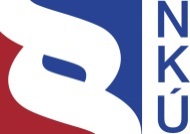 Kontrolní závěr z kontrolní akce18/09Peněžní prostředky určené na podporu sociálních služebKontrolní akce byla zařazena do plánu kontrolní činnosti Nejvyššího kontrolního úřadu 
(dále také „NKÚ“) na rok 2018 pod číslem 18/09. Kontrolní akci řídil a kontrolní závěr vypracoval člen NKÚ Ing. Jan Vedral.Cílem kontrolní akce bylo prověřit poskytování peněžních prostředků státního rozpočtu vynakládaných na podporu sociálních služeb a vyhodnotit plnění cílů v této oblasti.Kontrola byla prováděna u kontrolované osoby v době od března do října 2018. Kontrolovaným obdobím byly roky 2015 až 2017, v případě věcných souvislostí i období předchozí a období následující.Kontrolovaná osoba: Ministerstvo práce a sociálních věcí (dále také „MPSV“).K o l e g i u m   N K Ú   na svém I. jednání, které se konalo dne 21. ledna 2019,s c h v á l i l o   usnesením č. 13/I/2019k o n t r o l n í   z á v ě r   v tomto znění:¨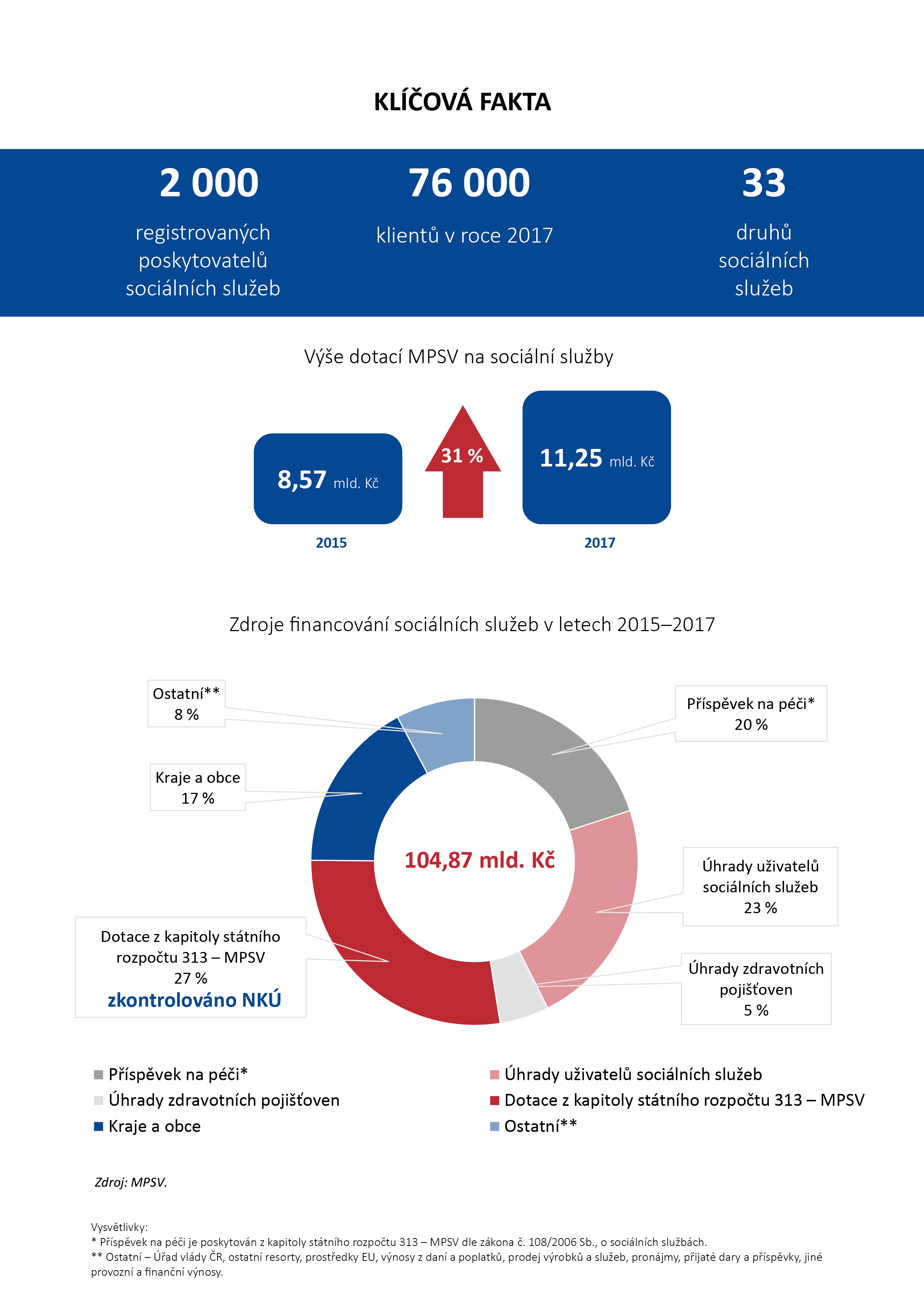 I. Shrnutí a vyhodnoceníKontrole byly na systémové úrovni podrobeny neinvestiční peněžní prostředky ve výši 28 mld. Kč vynaložené ze státního rozpočtu v letech 2015 až 2017 na úhradu běžných výdajů souvisejících s poskytováním základních druhů a forem sociálních služeb s místní a regionální působností. Kontrolou bylo dále prověřeno průběžné plnění vizí, strategických cílů a opatření vyplývajících z Národní strategie rozvoje sociálních služeb na období 2015 (dále též „NS 2015“) a z Národní strategie rozvoje sociálních služeb 2016–2025 (dále též „NSRSS 2016–2025“).Systém poskytování peněžních prostředků na sociální služby je nastaven v souladu s právními předpisy. Celková výše dotace vychází ze zákona o státním rozpočtu na příslušný rok a rozdělení peněžních prostředků na sociální služby je dáno zákonem o sociálních službách. Celý proces dotačního řízení má minimální vliv na výši vyplacených dotací krajům a hlavnímu městu Praze (dále také „HM Praha“). MPSV nebylo v kontrolovaném období minimálně u poskytnutých dotací na podporu sociálních služeb ve výši 90,6 mil. Kč schopno vyhodnotit jejich účelnost. Analýzou čtyř nejvýznamnějších pobytových sociálních služeb byly zjištěny až dvojnásobné rozdíly ve výši průměrných dotací na lůžko v jednotlivých krajích.Ze strany MPSV nedochází k průběžnému plnění strategických cílů formulovaných 
v NSRSS 2016–2025, a tedy ani k průběžnému plnění globálního cíle spočívajícího v nastavení dlouhodobě udržitelného systému dostupných sociálních služeb a podpory neformální péče pro osoby v nepříznivé sociální situaci. MPSV sice nastavilo proces monitoringu a vyhodnocování strategických cílů a opatření vyplývajících z vládou schválených strategických dokumentů v oblasti sociálních služeb, avšak v kontrolovaném období se tyto cíle a opatření nedařilo naplňovat. Zásadní novela zákona o sociálních službách ani zákon o sociálních pracovnících dosud nebyly přijaty, ačkoliv dle Plánu legislativních prací vlády na rok 2016 měla novela zákona o sociálních službách nabýt účinnosti v dubnu 2017 a zákon o sociálních pracovnících měl nabýt účinnosti v červenci 2017. V souvislosti s demografickým vývojem společnosti, resp. stárnutím populace, bude narůstat význam poskytovaných peněžních prostředků na sociální služby a současně budou růst nároky na personální zabezpečení v oblasti sociálních služeb.K výše uvedenému Nejvyšší kontrolní úřad dále konstatuje:V kontrolovaném období se MPSV nedařilo plnit deklarované dlouhodobé vize, cíle a opatření uvedené v základním rámcovém dokumentu Národní strategie rozvoje sociálních služeb 2016–2025, a to zejména vlivem nepřijetí novely zákona o sociálních službách. V případě 17 opatření s termínem plnění v letech 2016 a 2017 se 14 z nich nepodařilo MPSV splnit. Vybrané indikátory naplnění Národní strategie rozvoje sociálních služeb 2016–2025 jsou uvedeny v příloze č. 1 kontrolního závěru.Do konce kontrolní akce nebyla přijata novela zákona o sociálních službách, neboť přetrvávaly zásadní rozpory z meziresortního připomínkového řízení, jak mimo jiné opakovaně uvedla ve svých stanoviscích Legislativní rada vlády. Dle Plánu legislativních prací vlády na rok 2016 měla tato novela nabýt účinnosti již v dubnu 2017.Celková výše dotace je dána zákonem o státním rozpočtu na příslušný rok. Výši dotace jednotlivým krajům stanoví MPSV ve výši procentního podílu kraje na celkovém ročním objemu finančních prostředků vyčleněných ve státním rozpočtu na podporu sociálních služeb pro příslušný rozpočtový rok. Výše procentního podílu kraje je uvedena v příloze k zákonu o sociálních službách. Celý proces dotačního řízení, tj. vypracovávání, předkládání žádostí kraji a HM Prahou a hodnocení žádostí MPSV, má minimální vliv na výši vyplacených dotací krajům a HM Praze.MPSV nevyužilo možnost danou zákonem zavázat kraje a HM Prahu k vrácení nepoužité dotace, a nemohlo tak prověřit, zda veškeré poskytnuté peněžní prostředky byly využity na stanovený účel. V kontrolovaném období se jednalo o 90,6 mil. Kč, u kterých MPSV nemohlo vyhodnotit účelnost jejich využití.V rámci procesu administrace dotačního řízení byly zjištěny dílčí nedostatky na straně MPSV spočívající v nedodržování vlastních pravidel nastavených pro tento dotační program, v nezavedení a neudržování vnitřního kontrolního systému a v oblasti kontroly konečných přehledů o čerpání dotace.V důsledku změny financování sociálních služeb místního a regionálního charakteru od 1. 1. 2015 nemá MPSV možnost kontroly použití peněžních prostředků u poskytovatelů sociálních služeb, provádí ji pouze u krajů a HM Prahy. Finanční kontrolu u poskytovatelů provádějí kraje a HM Praha v samostatné působnosti. MPSV provádí kontrolu u poskytovatelů sociálních služeb pouze prostřednictvím inspekce poskytování sociálních služeb (dále také „inspekce“).U finančně nejvýznamnějších pobytových sociálních služeb byly analýzou dat získaných ze systému MPSV zjištěny významné rozdíly v průměrných výších poskytnuté dotace ze státního rozpočtu na jedno lůžko v jednotlivých krajích. Rozdíly mezi nejnižší a nejvyšší průměrnou výší poskytnuté dotace na lůžko v jednotlivých krajích se pohybovaly v roce 2017 od 79 % u pobytové sociální služby „domovy se zvláštním režimem“ do 208 % u pobytové služby „chráněné bydlení“.Personální situace v oblasti sociálních služeb je ovlivněna absencí zákona o sociálních pracovnících. Přetrvává nepříznivá situace v oblasti odměňování sociálních pracovníků, což má vliv na personální zajištění sociálních služeb. Přestože MPSV ve svých strategických materiálech na tuto rizikovou oblast upozorňuje a přestože v kontrolovaném období docházelo k navyšování platů a mezd v sociální oblasti, dosahovala v letech 2015 až 2016 průměrná hrubá měsíční mzda u podskupiny zaměstnanců „ošetřovatelé a pracovníci v sociálních službách v oblasti pobytové péče“ cca 68 % průměrné hrubé měsíční mzdy v nepodnikatelské sféře.Vzhledem k demografickému vývoji a stárnutí obyvatelstva bude docházet k nárůstu nároků na finanční prostředky ze státního rozpočtu a na personální zabezpečení v oblasti sociálních služeb. V současné době se MPSV podílí na financování sociálních služeb formou dotace na sociální služby (27 %) a příspěvku na péči (20 %).II. Informace o kontrolované oblastiSystém poskytování sociálních služeb zajišťuje pomoc osobám za účelem sociálního začlenění nebo prevence sociálního vyloučení. Sociální služby jsou financovány z více zdrojů a objem peněžních prostředků směřujících do sociálních služeb v letech 2015 až 2017 činil téměř 105 mld. Kč. Poskytování sociálních služeb je upraveno zákonem o sociálních službách, prováděcí vyhláškou a nařízením vlády.Ministerstvo práce a sociálních věcí je podle zákona ústředním orgánem státní správy mimo jiné pro oblast sociální politiky státu. Základním strategickým dokumentem pro oblast sociálních služeb je Národní strategie rozvoje sociálních služeb 2016–2025.V souladu se zákonem o sociálních službách se sociální službou rozumí činnost nebo soubor činností podle tohoto zákona zajišťujících pomoc a podporu osobám za účelem sociálního začlenění nebo prevence sociálního vyloučení.Zákon stanoví 33 druhů sociálních služeb, které jsou poskytovány ve 20 typech zařízení. Sociální služby jsou členěny dle místa poskytování na terénní, ambulantní a pobytové. Sociální služby jsou členěny do tří základních oblastí: sociální poradenství, služby sociální péče a služby sociální prevence. Jednotlivé sociální služby poskytují poskytovatelé sociálních služeb, kteří jsou registrováni dle zákona o sociálních službách. Typy zařízení sociálních služeb a druhy sociálních služeb jsou uvedeny v příloze č. 3 tohoto kontrolního závěru.Financování sociálních služeb v ČR je vícezdrojové. Různou měrou se na něm podílejí sami klienti, stát, kraje, obce, zdravotní pojišťovny a další fyzické a právnické osoby (např. formou darů). Jedním z podstatných zdrojů financování jsou dotace ze státního rozpočtu na podporu poskytování sociálních služeb poskytované z kapitoly 313 – Ministerstvo práce a sociálních věcí. Zdroje financování v letech 2015 až 2017 jsou uvedeny v příloze č. 4 tohoto kontrolního závěru.MPSV vyhlásilo v letech 2015 až 2017 následující dotační řízení na podporu sociálních služeb:Dotační řízení MPSV pro kraje a HM Prahu v oblasti poskytování sociálních služeb s místní a regionální působností. Toto dotační řízení přešlo v souvislosti s novelou zákona o sociálních službách od 1. 1. 2015 v plném rozsahu na příslušné kraje a HM Prahu. Kraje a HM Praha následně vyhlašují vlastní dotační řízení pro poskytovatele sociálních služeb.Dotační řízení MPSV v oblasti poskytování sociálních služeb s nadregionální a celostátní působností. V rámci tohoto dotačního řízení jsou podporovány služby prováděné v národním měřítku a zaměřené na cílovou skupinu uživatelů služby, u nichž riziko sociálního vyloučení nemá jen regionální charakter, ale má dopad na celou společnost.Výše neinvestičních dotací z kapitoly MPSV na sociální služby 	(v mil. Kč)Zdroj: závěrečné účty kapitoly 313 – Ministerstvo práce a sociálních věcí za roky 2015, 2016 a 2017.Celkové dotace na sociální služby se zvýšily o téměř 31 %, z 8,6 mld. Kč v roce 2015 na 11,3 mld. Kč v roce 2017. Největší podíl na celkových dotacích vyplacených z kapitoly 
313 – Ministerstvo práce a sociálních věcí na sociální služby měly dotace vyplacené na sociální služby s místní a regionální působností, které byly předmětem kontroly NKÚ.III. Rozsah kontrolyKontrola byla provedena u MPSV, které poskytuje formou účelové dotace 27 % zdrojů financování sociálních služeb. Z kapitoly státního rozpočtu 313 – Ministerstvo práce a sociálních věcí je hrazen také příspěvek na péči, který tvoří dalších 20 % zdrojů financování sociálních služeb. Kontrola se zaměřila na strategické dokumenty vztahující se k oblasti sociálních služeb, na vyhodnocení plnění Národní strategie rozvoje sociálních služeb na období 2015 a na průběžné plnění Národní strategie rozvoje sociálních služeb 2016–2025. Kontrola se dále zaměřila na systém poskytování peněžních prostředků prostřednictvím účelové dotace z kapitoly 313 – Ministerstvo práce a sociálních věcí na úhradu běžných výdajů souvisejících s poskytováním základních druhů a forem sociálních služeb s místní a regionální působností, které jsou finančně nejvýznamnější. Kontrolní akce také prověřila legislativní rámec upravující oblast sociálních služeb a kontrolní činnost MPSV včetně vybraného vzorku inspekcí uzavřených zjištěními s následným rozhodnutím o uložení pokuty za přestupek. Kontrola rovněž analyzovala výši poskytnuté dotace u čtyř vybraných druhů pobytových služeb v jednotlivých krajích a HM Praze.Kontrolovaným obdobím byly roky 2015 až 2017.Kontrolovaný objem finančních prostředků na úrovni systému činil 28 124 106 004 Kč.Kontrolovaný objem finančních prostředků u vybraného vzorku pokut činil 335 000 Kč.Právní předpisy jsou v tomto kontrolním závěru aplikovány ve znění účinném pro kontrolované období.Rozdělení dotace na sociální služby v roce 2017 (v mil. Kč)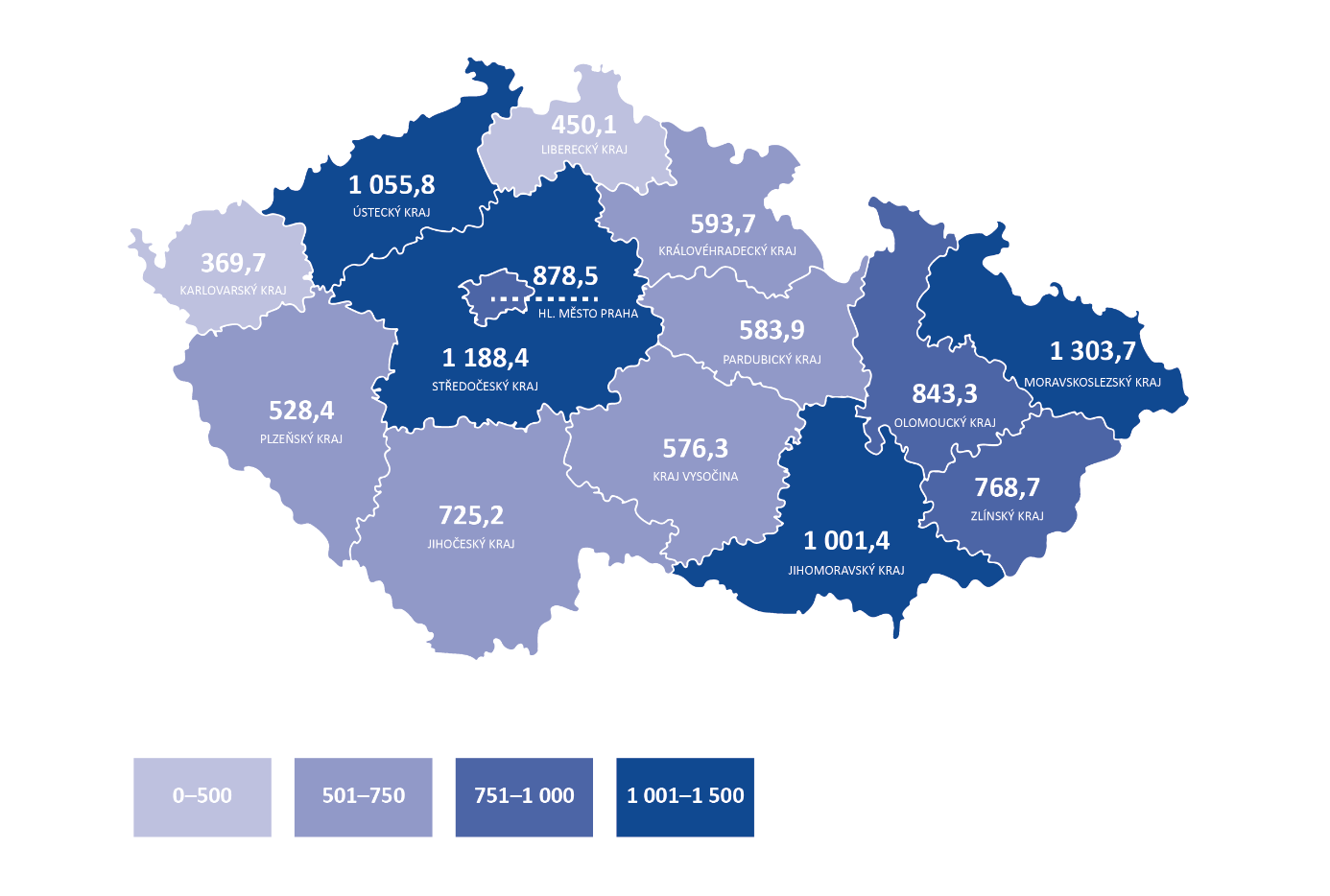 Zdroj: aplikace OKslužby – poskytovatel.IV. Podrobné skutečnosti zjištěné kontrolouV kontrolovaném období se MPSV nedařilo plnit deklarované dlouhodobé vize, cíle a opatření uvedené v základním rámcovém dokumentu Národní strategie rozvoje sociálních služeb 2016–2025, a to zejména vlivem nepřijetí novely zákona o sociálních službách. V případě 17 opatření s termínem plnění v letech 2016 a 2017 se 14 z nich nepodařilo MPSV splnit.Hlavními strategickými dokumenty, které se v kontrolovaném období zabývaly problematikou sociálních služeb, jsou:Strategie sociálního začleňování 2014–2020,Národní strategie rozvoje sociálních služeb na období 2015,Národní strategie rozvoje sociálních služeb 2016–2025.Opatření vyplývající ze Strategie sociálního začleňování 2014–2020 měla stanoven termín plnění převážně na konec roku 2015. Sedm z deklarovaných opatření bylo splněno, dvě deklarovaná opatření byla splněna pouze částečně a navrhované opatření „začlenění komunitní sociální práce do činností sociálních služeb“ se nerealizovalo, neboť se jedná o průřezovou činnost, která je realizována některými druhy sociálních služeb.NS 2015 byla vyhotovena pouze na rok 2015 a některá její opatření byla přenesena do NSRSS 2016–2025 v souvislosti s připravovanou novelou zákona o sociálních službách. Termín plnění některých opatření byl negativně ovlivněn neschválením novely zákona o sociálních službách. Řada opatření byla přenesena do navazující Národní strategie rozvoje sociálních služeb 2016–2025. Dvacet opatření NS 2015 bylo splněno, deset opatření bylo splněno částečně a jedno opatření bylo splněno jinak. Vypracování NS 2015 pouze na jeden rok lze vyhodnotit jako přechodné řešení pro komplexní oblast sociálních služeb.NSRSS 2016–2025 je základní strategický dokument a jeho globálním cílem je: „nastavit dlouhodobě udržitelný systém dostupných sociálních služeb a podpory neformální péče pro osoby v nepříznivé sociální situaci“. NSRSS 2016–2025 stanovuje dobu realizace jednotlivých opatření v termínech od roku 2016 do roku 2025. Kontrola NKÚ vyhodnotila průběžné plnění 17 opatření, jejichž doba realizace měla být ukončena v letech 2016 a 2017, resp. do data ukončení kontroly. Vybraných 17 opatření mělo přispět k naplnění 7 z celkových 10 strategických cílů NSRSS 2016–2025, tedy převážné většiny.Z těchto 17 opatření se v případě 14 z nich nepodařilo MPSV naplnit indikátory ověřující jejich splnění. Tato opatření nebyla realizována, a tedy naplněna. Jednalo se například o: zvýšení podpory neformálních pečovatelů, legislativní vymezení požadavků na kvalitu sociálních služeb, návrh vyhlášky upravující personální a materiální standard sociálních služeb, návrh zákona o sociálních pracovnících a jeho prováděcí předpis, legislativní úpravu odborné způsobilosti zaměstnanců v sociálních službách. Podrobnosti k plnění kontrolou prověřovaných indikátorů jsou uvedeny v příloze č. 1 tohoto kontrolního závěru.K datu ukončení kontrolní akce lze konstatovat, že nedochází ze strany MPSV k průběžnému plnění strategických cílů formulovaných v NSRSS 2016–2025, a tedy ani k plnění dlouhodobého cíle spočívajícího v nastavení dlouhodobě udržitelného systému dostupných sociálních služeb a podpory neformální péče pro osoby v nepříznivé sociální situaci.MPSV sleduje a vyhodnocuje plnění národní strategie rozvoje sociálních služeb. Proces pro provádění monitoringu a vyhodnocování plnění cílů a opatření je nastaven jak v NS 2015, tak v NSRSS 2016–2025. MPSV mimo jiné každoročně vypracovalo zprávu o plnění příslušných úkolů ze strategických materiálů a uvedlo, v jaké fázi se práce na opatřeních nacházejí.MPSV vyhodnocovalo, jakým způsobem kraje přerozdělují finanční prostředky jednotlivým sociálním službám. K tomuto slouží především průběžné a konečné přehledy o čerpání dotace. MPSV hodnotilo žádosti krajů a HM Prahy o dotace, vyhodnocovalo roční činnost inspekce, využívalo výstupy z aplikací (např. OKslužby – poskytovatel) jako podklady pro tvorbu pravidelných reportů, pro analytickou práci či poskytovalo metodickou podporu příjemcům dotace (krajům a HM Praze).NSRSS 2016–2025, jako základní strategický dokument, byla schválena vládou České republiky. Globálním cílem NSRSS 2016–2025 je „nastavit dlouhodobě udržitelný systém dostupných sociálních služeb a podpory neformální péče pro osoby v nepříznivé sociální situaci“. MPSV se zatím tento globální cíl nedaří plnit.Do konce kontrolní akce nebyla přijata novela zákona o sociálních službách, neboť přetrvávaly zásadní rozpory z meziresortního připomínkového řízení, jak mimo jiné opakovaně uvedla ve svých stanoviscích Legislativní rada vlády. Dle Plánu legislativních prací vlády na rok 2016 měla tato novela nabýt účinnosti již v dubnu 2017.Od nabytí své účinnosti dne 1. 1. 2007 byl zákon o sociálních službách 44krát novelizován. V kontrolovaném období 2015 až 2017 byl zákon o sociálních službách novelizován celkem 6krát.Důvodem realizované úpravy zákona o sociálních službách bylo narovnání právní úpravy s dosavadní praxí, prohloubení stability stávajícího systému (především odstranění nejistoty poskytovatelů v souvislosti s jednoletou povahou financování), zpřesnění definic a formulací, propojenost požadavků na kvalitu a kritérií standardů kvality sociálních služeb. Naplnění některých cílů a opatření Národní strategie rozvoje sociálních služeb 2016–2025 bylo podmíněno přijetím této novely.Plán legislativních prací vlády na rok 2016 mimo jiné stanovil MPSV předložit do konce června 2016 vládě návrh zákona, kterým se mění zákon o sociálních službách. MPSV dvakrát požádalo o posun tohoto původního termínu, a to s ohledem na probíhající meziresortní jednání, přičemž předpokládalo, že zákon by měl nabýt účinnosti dne 1. ledna 2018. MPSV zahájilo meziresortní připomínkové řízení o pět měsíců později, než předpokládal Plán legislativních prací vlády na rok 2016.V rámci meziresortního připomínkového řízení k novele zákona o sociálních službách byly připomínky z 86 % připomínkových míst zásadní. Všechny kraje podaly zásadní připomínky. Týkaly se např. převodu zařízení působících na základě pověření podle zákona 
o sociálně-právní ochraně dětí do působnosti zákona o sociálních službách, nově zavedeného institutu nucené správy, pastorační a duchovní činnosti, zařazení hospiců mezi druhy sociálních služeb, problematiky osobní asistence, problematiky přeregistrace v registru poskytovatelů sociálních služeb, definice pojmu rodina, problematiky veřejné soutěže jako nástroje pro zajištění dostupnosti sociálních služeb.Legislativní rada vlády ve svých stanoviscích z března 2017 opakovaně upozorňovala na přetrvávající rozpory s připomínkovými místy (ministerstvy, kraji, Svazem měst a obcí, Národní radou osob se zdravotním postižením ČR apod.), která uplatnila zásadní připomínky. I přesto dne 30. 3. 2017 předložila vláda Poslanecké sněmovně Parlamentu ČR (dále také „PS PČR“) návrh zákona, kterým se mění zákon o sociálních službách, s předpokládanou dobou účinnosti od 1. 1. 2018. V této době již bylo zřejmé, že vzhledem k délce legislativního procesu v PS PČR a vzhledem k blížícím se volbám do PS PČR nemůže být novela Poslaneckou sněmovnou Parlamentu ČR projednána, a tedy ani schválena.Stanovený termín Plánu legislativních prací vlády na rok 2016 nebyl dodržen, což vedlo k tomu, že do konce funkčního období PS PČR nebyla novela zákona o sociálních službách schválena.Plán legislativních prací vlády na rok 2018 mimo jiné stanovil MPSV předložit v prosinci 2018 vládě návrh zákona, kterým se mění zákon o sociálních službách, s předpokládaným termínem nabytí účinnosti v červnu 2019. Plán legislativních prací vlády na rok 2019 opět mimo jiné stanovil MPSV předložit v prosinci 2019 vládě návrh zákona, kterým se mění zákon o sociálních službách, s předpokládaným termínem nabytí účinnosti v lednu 2021.Nepřijetí novely zákona o sociálních službách je zásadním limitujícím faktorem pro rozvoj systému sociálních služeb a řešení nejvýraznějších problémů v této oblasti i pro nadcházející období. Nepřijetí této novely má také negativní vliv na průběžné naplňování Národní strategie rozvoje sociálních služeb 2016–2025.Celková výše dotace je dána zákonem o státním rozpočtu na příslušný rok. Výši dotace jednotlivým krajům stanoví MPSV ve výši procentního podílu kraje na celkovém ročním objemu finančních prostředků vyčleněných ve státním rozpočtu na podporu sociálních služeb pro příslušný rozpočtový rok. Výše procentního podílu kraje je uvedena v příloze k zákonu o sociálních službách. Celý proces dotačního řízení, tj. vypracovávání a předkládání žádostí kraji a hlavním městem Prahou a hodnocení žádostí ze strany MPSV, má minimální vliv na výši dotací vyplacených krajům a HM Praze.MPSV poskytuje dotace krajům a HM Praze jen na plnění povinností uvedených v zákoně o sociálních službách. Jedná se o účelově určenou dotaci na financování běžných výdajů souvisejících s poskytováním základních druhů a forem sociálních služeb v rozsahu stanoveném základními činnostmi u jednotlivých druhů sociálních služeb. Kraje a HM Praha obdržené dotace používají na zajištění sociálních služeb s místní a regionální působností, které jsou zařazeny do sítě sociálních služeb krajů a HM Prahy.Po schválení státního rozpočtu pro daný rok a vyčlenění objemu peněžních prostředků pro oblast poskytování sociálních služeb stanoví MPSV výši dotace jednotlivým krajům jako procentní podíl ve výši procentního podílu kraje, který je uveden v příloze k zákonu o sociálních službách, na celkovém ročním objemu finančních prostředků vyčleněných ve státním rozpočtu na podporu sociálních služeb pro příslušný rozpočtový rok.Dotace lze poskytnout kraji a HM Praze pouze na základě žádosti podané prostřednictvím k tomu určené internetové aplikace. Žádosti mimo jiné obsahují požadovanou výši dotace a popis způsobu rozdělení a čerpání dotace. MPSV hodnotí formální náležitosti žádostí krajů a HM Prahy a dotační komise MPSV pro poskytování neinvestičních dotací ze státního rozpočtu v oblasti sociálních služeb posuzuje jejich věcný obsah. Výše přidělené dotace nepřekročí výši dotace požadované v jednotlivých žádostech krajů a HM Prahy. MPSV následně vydává krajům a HM Praze písemná rozhodnutí o poskytnutí dotace s uvedením výše přidělené dotace.Celý proces dotačního řízení má minimální vliv na výši vyplacených dotací krajům 
a HM Praze, neboť výše vychází ze zákona o státním rozpočtu a rozdělení peněžních prostředků na sociální služby je dáno zákonem o sociálních službách.MPSV nevyužilo možnost danou zákonem zavázat kraje a HM Prahu k vrácení nepoužité dotace, a nemohlo tak prověřit, zda veškeré poskytnuté peněžní prostředky byly využity na stanovený účel. V kontrolovaném období se jednalo o 90,6 mil. Kč, u kterých MPSV nemohlo vyhodnotit účelnost jejich využití.4Příjemce dotace (kraje a HM Praha) je povinen využít účelovou dotaci v souladu s rozhodnutím o poskytnutí dotace. Příjemce dotace je povinen provést finanční vypořádání v souladu s vyhláškou a podat přehledy o čerpání dotace v souladu se zákonem o sociálních službách. Konečné přehledy o čerpání dotace mimo jiné obsahují údaj o částce vrácené poskytovatelem sociálních služeb kraji v následujícím roce. V následujícím roce po finančním vypořádání dotace jednotliví poskytovatelé sociálních služeb vrátili krajům nevyužitou část obdržené dotace.V roce 2016 tak kraje z nevyužité dotace poskytnuté na rok 2015 obdržely částku v celkové výši 29 146 381,47 Kč, v roce 2017 kraje z nevyužité dotace poskytnuté na rok 2016 obdržely částku v celkové výši 29 266 966,93 Kč a v roce 2018 kraje z nevyužité dotace poskytnuté na rok 2017 obdržely částku v celkové výši 32 228 191,93 Kč. Celkem se tak jednalo o nevyužité dotace za roky 2015, 2016 a 2017 ve výši 90 641 540,33 Kč, tj. 0,32 % z celkové výše poskytnuté dotace na tyto roky. MPSV nevyužilo možnost danou zákonem a nezavázalo v rozhodnutích o poskytnutí dotace kraje a HM Prahu k vrácení ve stanovené lhůtě nepoužitých peněžních prostředků, které poskytovatelé sociálních služeb vrátili krajům a HM Praze po ukončení dotačního roku. Nespotřebované finanční prostředky se stávají součástí rozpočtu krajů a HM Prahy, které s nimi hospodaří v samostatné působnosti.V letech 2015 až 2017 se jednalo o nespotřebované finanční prostředky ve výši 90 641 540,33 Kč, které přešly do rozpočtů krajů. MPSV nemohlo vyhodnotit, zda peněžní prostředky ve výši přesahující 90 mil. Kč byly využity na účel, na který byly ze státního rozpočtu poskytnuty.4V rámci procesu administrace dotačního řízení byly zjištěny dílčí nedostatky na straně MPSV spočívající v nedodržování vlastních pravidel nastavených pro tento dotační program, v nezavedení a neudržování vnitřního kontrolního systému a v oblasti kontroly konečných přehledů o čerpání dotace.MPSV nepostupovalo v souladu se zákonem, neboť nezavedlo a neudržovalo vnitřní kontrolní systém, který by upozornil na neoprávněné prodloužení zákonné lhůty ze strany MPSV pro předložení konečného přehledu o čerpání dotace a dále by MPSV umožnil včas reagovat na neplnění povinností příjemců dotace vyplývajících z rozhodnutí o poskytnutí dotace. Neoprávněně byla jednomu kraji prodloužena zákonná lhůta pro předložení konečného přehledu o čerpání dotace za rok 2017.MPSV nevyžadovalo dodržování pravidel, které samo nastavilo, když:neoznamovalo předběžné výsledky dotačních řízení na roky 2015, 2016 a 2017 příjemcům dotace formou dopisu do 5 pracovních dnů od potvrzení rozhodnutí dotační komise, jak si stanovilo v metodikách, v 21 případech (ze 42) akceptovalo nepředložení komentáře k finančnímu vypořádání dotace na roky 2015 až 2017, ačkoli příjemce dotace k předkládání těchto komentářů zavázalo v rozhodnutích o poskytnutí dotace,v 31 případech (ze 42) akceptovalo finanční vypořádání dotace nepodepsaná statutárním zástupcem či jinou pověřenou osobou na základě platného pověření, ačkoli příjemce dotace k tomu zavázalo v rozhodnutích o poskytnutí dotace.Konečné přehledy o čerpání dotace za roky 2015, 2016 a 2017 MPSV kontrolovalo pouze rámcově. Údaje z konečných přehledů o čerpání dotace využívá MPSV jako podklad pro interní statistiky o celkovém stavu financování sociálních služeb na území ČR. Nepřesné údaje (ve 2 případech ze 42) mezi hodnotami uvedenými v konečném přehledu o čerpání dotace a údaji v příloze ke konečnému přehledu nepovažovalo MPSV za závažné skutečnosti a po krajích a HM Praze nežádalo nápravu.V důsledku změny financování sociálních služeb místního a regionálního charakteru od 1. 1. 2015 nemá MPSV možnost kontroly použití peněžních prostředků u poskytovatelů sociálních služeb, provádí ji pouze u krajů a HM Prahy. Finanční kontrolu u poskytovatelů provádějí kraje a HM Praha v samostatné působnosti. MPSV provádí kontrolu u poskytovatelů sociálních služeb pouze prostřednictvím inspekce poskytování sociálních služeb.V roce 2015 provádělo MPSV kontrolní činnost u poskytovatelů sociálních služeb zpětně za rok 2014. Od 1. 1. 2015, kdy došlo ke změně financování sociálních služeb s místní a regionální působností, provádí MPSV kontrolní činnost u příjemců dotace (tj. u krajů a HM Prahy) a dále provádí výkon inspekce u poskytovatelů sociálních služeb, který byl na MPSV od 1. 1. 2015 převeden z krajských poboček Úřadu práce ČR. Finanční kontrolu u poskytovatelů sociálních služeb vykonávají od 1. 1. 2015 kraje a HM Praha v samostatné působnosti.Od roku 2017 zahájilo MPSV finanční kontroly krajů se zaměřením na využití prostředků dotace z kapitoly státního rozpočtu 313 – Ministerstvo práce a sociálních věcí přidělené krajům dle zákona o sociálních službách v roce 2016. Kontroly byly zahájeny u pěti krajů. Do konce kontroly NKÚ byla ukončena jediná kontrola, týkala se Plzeňského kraje a proběhla bez zjištění nedostatků. Tato kontrola se zaměřila např. na zaúčtování účelové dotace, finanční vypořádání účelové dotace či soulad celkové výše přidělené dotace se zaúčtovanou částkou v účetním systému. U kontrolního vzorku dotací krajů poskytovatelům sociálních služeb byl prověřován např. soulad celkové výše dotace se zaúčtovanou částkou v účetním systému a s předloženým konečným přehledem o čerpání dotace.Dále MPSV provádí inspekce poskytování sociálních služeb. Inspekce jsou nástrojem dohledu státu nad procesem sociálních služeb a šíření dobré praxe mezi jednotlivými poskytovateli těchto služeb. MPSV vykonává tyto inspekce u registrovaných poskytovatelů sociálních služeb. Předmětem inspekce je plnění povinností daných zákonem o sociálních službách, kontrola kvality poskytovaných sociálních služeb, posuzování náležitostí smluv o poskytnutí sociálních služeb či výše úhrady za sociální služby poskytované za úhradu. Úprava nastavení systému inspekcí s důrazem na sledování kvality sociálních služeb je i jedním ze strategických cílů NSRSS 2016–2025.Vzhledem k tomu, že nebyla přijata novela zákona o sociálních službách, která měla vymezit kvalifikační požadavky na profesi inspektora, nepodařilo se MPSV naplnit některá legislativní opatření NSRSS 2016–2025: legislativně vymezit kvalifikační požadavky na výkon profese inspektora, postupně navyšovat počet inspektorů sociálních služeb zařazených v rámci státní služby do MPSV, legislativně vymezit požadavky na kvalitu sociálních služeb, zejména opatřením k posílení oblasti lidských práv v sociálních službách.U jednotlivých krajů a HM Prahy může MPSV provádět pouze kontrolu průběhu dotačního řízení. MPSV v kontrolovaném období z pěti zahájených finančních kontrol peněžních prostředků ze státního rozpočtu v krajích ukončilo kontrolu pouze v Plzeňském kraji.Po změně způsobu financování sociálních služeb jsou inspekce jediným prostředkem MPSV pro kontrolu poskytovatelů sociálních služeb. MPSV se však nedaří zajistit optimální počet inspektorů, kteří by tuto kontrolní činnost vykonávali.U finančně nejvýznamnějších pobytových sociálních služeb byly analýzou dat získaných ze systému MPSV zjištěny významné rozdíly v průměrných výších poskytnuté dotace ze státního rozpočtu na jedno lůžko v jednotlivých krajích. Rozdíly mezi nejnižší a nejvyšší průměrnou výší poskytnuté dotace na lůžko v jednotlivých krajích se pohybovaly v roce 2017 od 79 % u pobytové sociální služby „domovy se zvláštním režimem“ do 208 % u pobytové služby „chráněné bydlení“.15V ČR působí přibližně 2 tis. poskytovatelů sociálních služeb, kteří mají registrováno cca 5,6 tis. sociálních služeb ve 33 druzích. Nejčastějšími právními formami poskytovatelů sociálních služeb v kontrolovaném období byly příspěvková organizace zřízená územním samosprávným celkem (cca 28 %), obecně prospěšná společnost (16 %), spolek (13 %) a obec (12 %).6Počet zařízení sociálních služeb se v kontrolovaném období pohyboval od 3 271 v roce 2015 do 3 404 v roce 2017. Kapacita (počet lůžek) těchto zařízení se v roce 2015 pohybovala kolem 78,5 tis. lůžek a v roce 2017 kolem 81,5 tis. lůžek. Kapacita zařízení sociálních služeb je uvedena v příloze č. 5 tohoto kontrolního závěru.Počet klientů pobytových sociálních služeb se v roce 2015 pohyboval kolem 73 tis., v roce 2016 kolem 75 tis. a v roce 2017 činil počet klientů cca 76 tis.34 Kontrola NKÚ u finančně nejvýznamnějších pobytových sociálních služeb vyčíslila výši poskytnuté dotace na podporu sociálních služeb s místní a regionální působností na roky 2015, 2016 a 2017 připadající na jedno lůžko. Jednalo se o tyto pobytové sociální služby: domovy pro seniory, domovy pro osoby se zdravotním postižením, domovy se zvláštním režimem, chráněné bydlení.7 Průměrné výše dotací u těchto pobytových sociálních služeb jsou uvedeny v příloze č. 6 tohoto kontrolního závěru.Výše dotace poskytované v letech 2015 až 2017 na vybrané druhy pobytových služeb roste, jak je znázorněno v grafu č. 3.Průměrná výše poskytnuté dotace na lůžko se v jednotlivých krajích v roce 2017 pohybovala u sociální služby „domovy pro seniory“ od 56,9 tis. Kč do 105,8 tis. Kč na rok a lůžko, u sociální služby „domovy pro osoby se zdravotním postižením“ od 88,9 tis. Kč do 255,8 tis. Kč na rok a lůžko, u sociální služby „domovy se zvláštním režimem“ od 75,3 tis. Kč do 134,5 tis. Kč na rok a lůžko a u sociální služby „chráněné bydlení“ od 66,4 tis. Kč do 204,9 tis. Kč na rok a lůžko.Průměrná výše dotace na jedno lůžko v domovech pro seniory byla v roce 2017 v kraji s nejvyšší průměrnou výší dotace o 85,96 % vyšší než průměrná výše dotace v kraji s nejnižší průměrnou výší dotace.Průměrná výše dotace na jedno lůžko v domovech pro osoby se zdravotním postižením byla v roce 2017 v kraji s nejvyšší průměrnou výší dotace o 187,92 % vyšší než průměrná výše dotace v kraji s nejnižší průměrnou výší dotace.Průměrná výše dotace na jedno lůžko v domovech se zvláštním režimem byla v roce 2017 v kraji s nejvyšší průměrnou výší dotace o 78,68 % vyšší než průměrná výše dotace v kraji s nejnižší průměrnou výší dotace.Průměrná výše dotace na jedno lůžko u pobytové sociální služby chráněné bydlení byla v roce 2017 v kraji s nejvyšší průměrnou výší dotace o 208,40 % vyšší než průměrná výše dotace v kraji s nejnižší průměrnou výší dotace.Dotace MPSV na financování sociálních služeb je pouze jedním ze zdrojů financování a představuje pouze jeden ze zdrojů, které se podílejí na krytí vyrovnávacích plateb. Pro poskytovatele sociálních služeb je podstatné, zda jim jednotlivé veřejné zdroje vyrovnávací platby (dotace, dary, příspěvky zřizovatele, vklady od právnických osob) pokryjí náklady, které jsou s poskytováním sociálních služeb spojeny. Výše dotace MPSV na lůžko je tedy ovlivněna také výší ostatních zdrojů, výší nákladů na správu a provoz objektů či rozličnou strukturou klientů.Personální situace v oblasti sociálních služeb je ovlivněna absencí zákona o sociálních pracovnících. Přetrvává nepříznivá situace v oblasti odměňování sociálních pracovníků, což má vliv na personální zajištění sociálních služeb. Personální situace v oblasti sociálních služeb je ovlivněna absencí zákona o sociálních pracovnících. Již Plán legislativních prací vlády na rok 2015 stanovil MPSV legislativní úkol předložit věcný záměr zákona o sociálních pracovnících v polovině roku 2015. Do doby ukončení kontroly NKÚ nebyl předložen.Jedním z legislativních opatření NSRSS 2016–2025 byl návrh vyhlášky upravující personální standard pro jednotlivé sociální služby, který měl upravit minimální požadavky na personální obsazení sociálních služeb (počty pracovníků). Původním termínem realizace tohoto legislativního opatření byl rok 2016. Návrh vyhlášky upravující personální standard však do legislativního procesu předložen nebyl, opatření splněno nebylo a realizace tohoto opatření byla posunuta na rok 2020.Oblast odměňování v sociálních službách je nejen ze strany MPSV hodnocena jako velmi neutěšená a dlouhodobě neřešená. Oblast profesionality v sociálních službách a jejich správě, zajištění odpovídajícího odměňování sociálních pracovníků a pracovníků v sociálních službách, rozvoj sociální práce a profese sociálního pracovníka a rozvoj povolání „pracovník v sociálních službách“ jsou také cíli zásadních strategických materiálů MPSV. NSRSS 2016–2025 mimo jiné upozorňuje na vysoké nároky, které jsou kladeny na pracovníky v sociálních službách, nízkou prestiž tohoto povolání, nutnost upravit kvalifikační předpoklady či nutnost uskutečnit změny v oblasti vzdělávání pracovníků v sociálních službách.Zaměstnanci v sociálních službách jsou zaměstnáni ve veřejném i soukromém sektoru, tudíž pobírají platy i mzdy.Plat a mzda u vybraných zaměstnání dle CZ-ISCO9Zdroj: ISPV – informační systém MPSV o průměrném výdělku; www.ispv.cz.Vysvětlivky:Mzda je peněžní odměnou zaměstnanci za vykonanou práci v soukromém sektoru.Plat je peněžní odměnou za vykonanou práci, je vyplácen státem, územními samosprávnými celky, státními fondy, příspěvkovými organizacemi apod.2635 Specialisté v oblasti sociální práce – sociální pracovníci specialisté v oblasti veřejné správy, ve zdravotnictví (kromě zdravotně postižených), v oblasti péče o zdravotně postižené, péče o seniory (kromě zdravotně postižených), péče o děti a mládež (kromě zdravotně postižených), specialisté v azylových domech, nápravných a jiných zařízeních.3412 Odborní pracovníci v oblasti sociální práce – sociální pracovníci v oblasti veřejné správy, v oblasti zdravotnictví (kromě péče o zdravotně postižené), v oblasti péče o zdravotně postižené, v oblasti péče o děti a mládež (kromě péče o zdravotně postižené), sociální pracovníci v azylových domech, nápravných a jiných zařízeních, sociální pracovníci v oblasti poradenství (včetně pedagogicko-psychologických poraden).5321 Ošetřovatelé a pracovníci v sociálních službách v oblasti pobytové péče – ošetřovatelé v oblasti pobytové péče, pracovníci přímé obslužné péče v oblasti pobytové péče.5322 Ošetřovatelé a pracovníci v sociálních službách v oblasti ambulantních a terénních služeb a domácí 
péče – ošetřovatelé v oblasti ambulantních a terénních služeb a domácí péče, pracovníci přímé obslužné péče v oblasti ambulantních a terénních služeb a pečovatelé v oblasti domácí péče.5329 Pracovníci osobní péče ve zdravotní a sociální oblasti jinde neuvedení – laboratorní pracovníci, sanitáři, řidiči vozidel zdravotnické záchranné služby.Průměrné hrubé mzdy ve všech letech kontrolovaného období byly u vybraných podskupin zaměstnání nižší než výše průměrných hrubých platů.Průměrná hrubá měsíční mzda v letech 2015 až 2016 na přepočtené počty Zdroj: Český statistický úřad.Poznámka: Údaje se týkají pouze zaměstnanců v pracovním poměru k subjektu poskytujícímu požadovaná statistická data. Zahrnuty nejsou osoby vykonávající veřejné funkce, např. poslanci, senátoři, uvolnění členové zastupitelstev všech stupňů, soudci aj. V údajích o průměrných mzdách se jedná o mzdy v tomto období zúčtované k výplatě.Průměrná hrubá měsíční mzda v letech 2015 až 2016 vybrané podskupiny zaměstnanců – ošetřovatelů a pracovníků v sociálních službách v oblasti pobytové péče – dosahovala cca 68 % průměrné hrubé měsíční mzdy v nepodnikatelské sféře v letech 2015 až 2016.Přestože MPSV ve svých strategických materiálech na tuto rizikovou oblast upozorňuje a přestože v kontrolovaném období docházelo k navyšování platů a mezd v sociální oblasti:přetrvávají rozdíly v odměňování zaměstnanců ve veřejném a soukromém sektoru;dosahovala v letech 2015 až 2016 průměrná hrubá měsíční mzda u podskupiny zaměstnanců „ošetřovatelé a pracovníci v sociálních službách v oblasti pobytové péče“ cca 68 % průměrné hrubé měsíční mzdy v nepodnikatelské sféře.Vzhledem k demografickému vývoji a stárnutí obyvatelstva bude docházet k nárůstu nároků na finanční prostředky ze státního rozpočtu a na personální zabezpečení v oblasti sociálních služeb. V současné době se MPSV podílí na financování sociálních služeb formou dotace na sociální služby (27 %) a příspěvku na péči (20 %).Český statistický úřad (dále také „ČSÚ“) je zpracovatelem Projekce obyvatelstva České republiky – 2018–2100, která byla uveřejněna v listopadu 2018. Cílem ČSÚ je mimo jiné nastínit směr budoucího populačního vývoje a poukázat zejména na změny ve věkovém složení. Materiál mimo jiné upozorňuje, že k největšímu nárůstu počtu obyvatel dojde ve věkové kategorii 65+ a zároveň k poklesu celkového počtu obyvatelstva ČR.Projekce obyvatelstvaZdroj: 	ČSÚ – Projekce obyvatelstva České republiky – 2018–2100, Pohyb obyvatelstva a Věkové složení obyvatelstva podle věkových skupin, obě pohlaví, střední varianta; vlastní zpracování NKÚ.Jedním ze strategických cílů NSRSS 2016–2025 je zajistit dlouhodobou udržitelnost financování sociálních služeb, které budou odpovídat potřebám uživatelů, přičemž významným specifickým cílem je mimo jiné „zajistit adekvátní financování sociálních služeb, jejichž součástí je zdravotní péče“. MPSV se zatím nepodařilo naplnit tento specifický cíl (viz část IV. bod 1 tohoto kontrolního závěru).Systém financování sociálních služeb by měl reflektovat budoucí demografický vývoj. MPSV se v současnosti podílí na celkovém financování sociálních služeb formou dotace na sociální služby (27 %) a formou příspěvku na péči (20 %). Podrobnosti ke složení zdrojů financování sociálních služeb v letech 2015 až 2017 jsou uvedeny v příloze č. 4 tohoto kontrolního závěru.Seznam zkratek313 – MPSV	kapitola státního rozpočtu 313 – Ministerstvo práce a sociálních věcíČR	Česká republikaČSÚ	Český statistický úřadEU	Evropská unieHM Praha	hlavní město Prahainspekce	inspekce poskytování sociálních služebIROP	Integrovaný regionální operační programMPSV	Ministerstvo práce a sociálních věcíNKÚ	Nejvyšší kontrolní úřadNS 2015	Národní strategie rozvoje sociálních služeb na období 2015NSRSS 2016–2025	Národní strategie rozvoje sociálních služeb 2016–2025OPZ	operační program ZaměstnanostPS PČR	Poslanecká sněmovna Parlamentu ČRRIA	hodnocení dopadů regulace (z angl. Regulatory Impact Assessment)rozhodnutí o poskytnutí dotace 	rozhodnutí o poskytnutí dotace z kapitoly státního rozpočtu 313 – MPSVPříloha č. 1Vybrané indikátory ke kontrole naplnění NSRSS 2016–2025Zdroj: NSRSS 2016–2025, MPSV – odpověď na žádost č. 9.Vysvětlivky:	nesplněno 	splněno částečně 	splněnoPříloha č. 2Výše dotace MPSV v roce 2017 v Kč na 1 lůžko u vybraných pobytových sociálních služeb (min. a max. hodnota, průměr)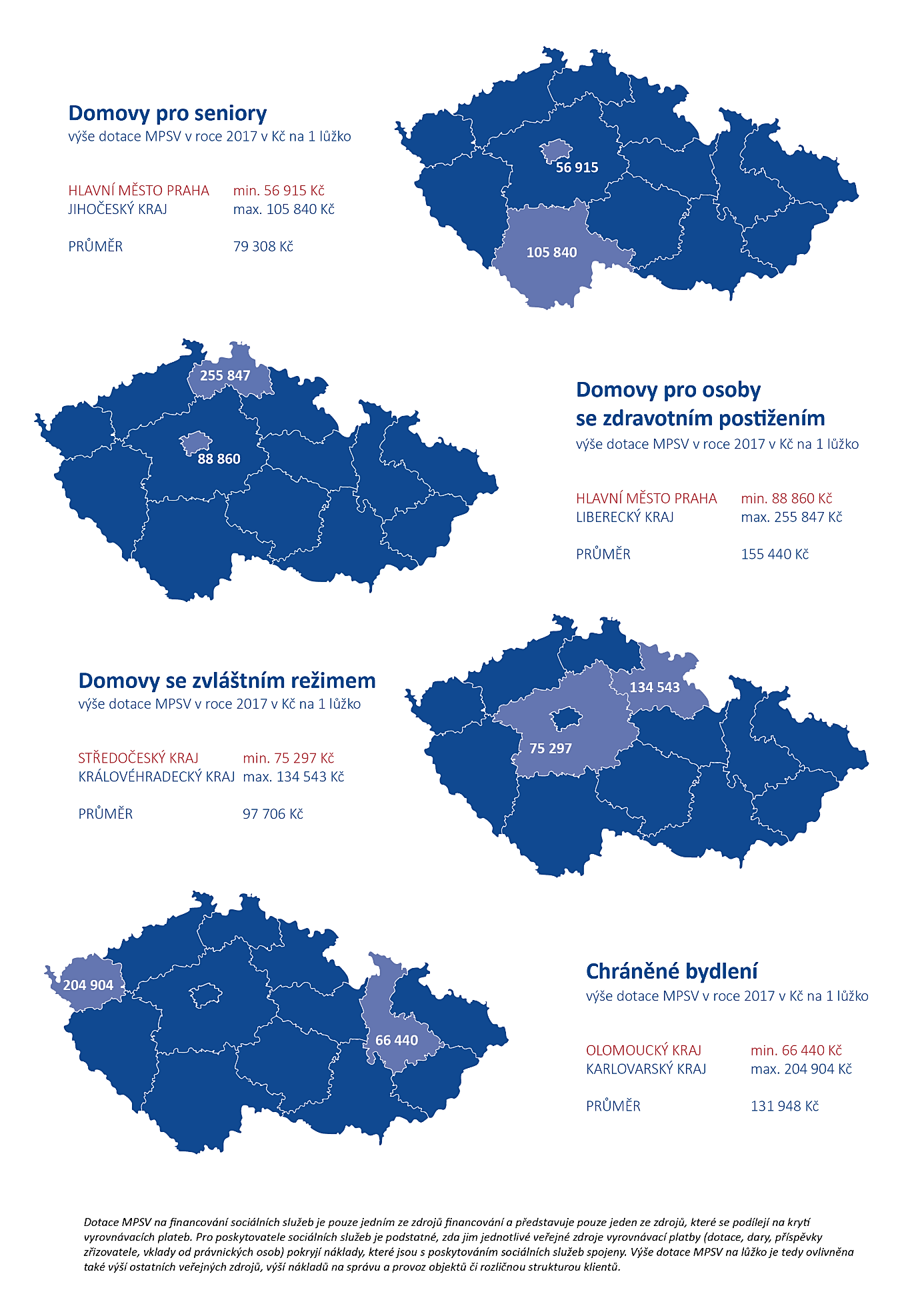 Vysvětlivky: 	Domovy pro seniory (§ 49 zákona o sociálních službách) poskytují pobytové služby osobám, které mají sníženou soběstačnost zejména z důvodu věku a jejichž situace vyžaduje pravidelnou pomoc jiné fyzické osoby. Domovy pro osoby se zdravotním postižením (§ 48 zákona o sociálních službách) poskytují pobytové služby osobám, které mají sníženou soběstačnost z důvodu zdravotního postižení a jejichž situace vyžaduje pravidelnou pomoc jiné fyzické osoby. Domovy se zvláštním režimem (§ 50 zákona o sociálních službách) poskytují pobytové služby osobám, které mají sníženou soběstačnost z důvodu chronického duševního onemocnění nebo závislosti na návykových látkách, a osobám se stařeckou, Alzheimerovou demencí a ostatními typy demencí, které mají sníženou soběstačnost z důvodu těchto onemocnění a jejichž situace vyžaduje pravidelnou pomoc jiné fyzické osoby. Chráněné bydlení (§ 51 zákona o sociálních službách) je pobytová služba poskytovaná osobám, které mají sníženou soběstačnost z důvodu zdravotního postižení nebo chronického onemocnění, včetně duševního onemocnění, jejichž situace vyžaduje pomoc jiné fyzické osoby. Chráněné bydlení má formu skupinového, popřípadě individuálního bydlení.Příloha č. 3Typy zařízení sociálních služebZdroj: ustanovení § 34 zákona č. 108/2006 Sb., o sociálních službách.Druhy sociálních služeb dle zákona o sociálních službáchZdroj: zákon č. 108/2006 Sb., o sociálních službách.Příloha č. 4Zdroje financování sociálních služeb v roce 2015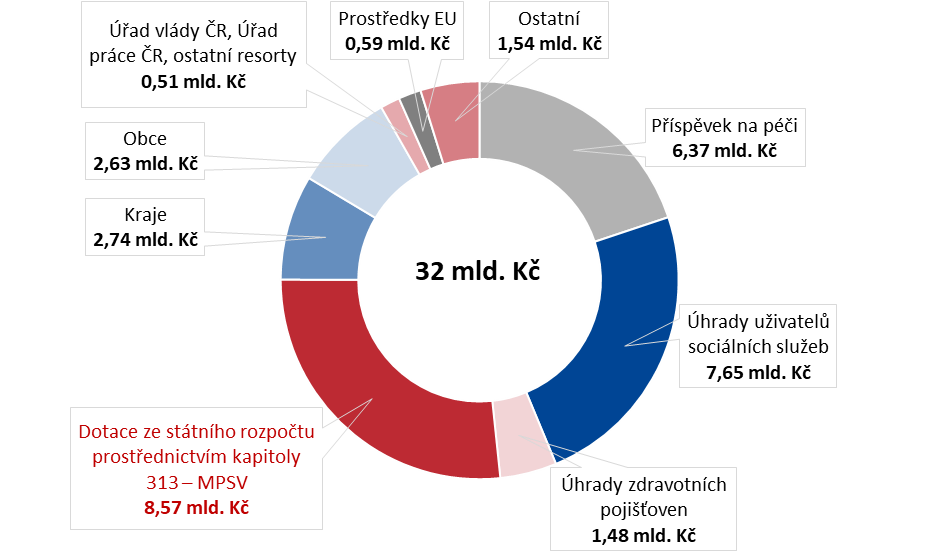 Zdroj: MPSV, aplikace OKslužby – poskytovatel.Graf č. 4: 	Zdroje financování sociálních služeb v roce 2016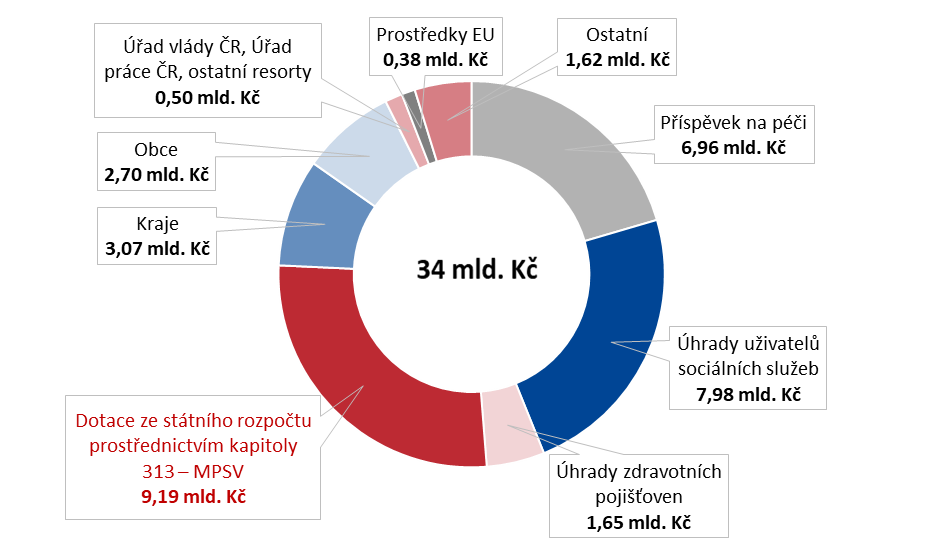 Zdroj: MPSV, aplikace OKslužby – poskytovatel.Zdroje financování sociálních služeb v roce 2017Zdroj: MPSV, aplikace OKslužby – poskytovatel.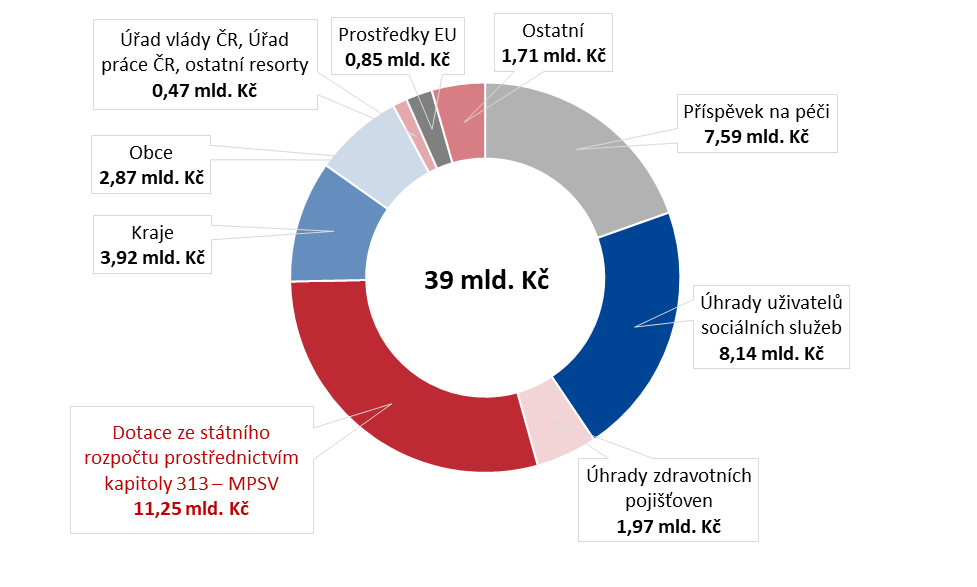 Vysvětlivky pro grafy č. 3, 4 a 5: Ostatní resorty – Ministerstvo dopravy, Ministerstvo financí, Ministerstvo kultury, Ministerstvo obrany, Ministerstvo pro místní rozvoj, Ministerstvo průmyslu a obchodu, Ministerstvo spravedlnosti, Ministerstvo školství, mládeže a tělovýchovy, Ministerstvo zdravotnictví, Ministerstvo zemědělství, Ministerstvo životního prostředí.Prostředky EU se rozumí prostředky ze strukturálních fondů a individuální projekty.Ostatní – výnosy z daní a poplatků, prodej výrobků a služeb, pronájmy, přijaté dary a příspěvky, jiné provozní a finanční výnosy.Příspěvek na péči je poskytován z kapitoly státního rozpočtu 313 – MPSV dle zákona o sociálních službách.Příloha č. 5Celková kapacita jednotlivých druhů služebZdroj: 	MPSV; ČSÚ – publikace Vybrané údaje o sociálním zabezpečení za rok 2015 a Vybrané údaje o sociálním zabezpečení za rok 2016.Příloha č. 6Výše poskytnuté dotace na roky 2015, 2016 a 2017 na jedno lůžkoZdroj: aplikace OKslužby – poskytovatel, vlastní výpočet NKÚ.*	Některá zařízení sociálních služeb poskytují své služby klientům z více krajů, proto byl při výpočtu zohledněn podíl jednotlivých krajů na celkové výši požadované dotace. Při výpočtu výše poskytnuté dotace na lůžko bylo počítáno s podpořenou kapacitou lůžek a výsledek byl zaokrouhlován s přesností na dvě desetinná místa.Tabulka č. 10: 	Výše poskytnuté dotace na roky 2015, 2016 a 2017 na jedno lůžkoZdroj: aplikace OKslužby – poskytovatel, vlastní výpočet NKÚ.* 	Některá zařízení sociálních služeb poskytují své služby klientům z více krajů, proto byl při výpočtu zohledněn podíl jednotlivých krajů na celkové výši požadované dotace. Při výpočtu výše poskytnuté dotace na lůžko bylo počítáno s podpořenou kapacitou lůžek a výsledek byl zaokrouhlován s přesností na dvě desetinná místa.Výše poskytnuté dotace na roky 2015, 2016 a 2017 na jedno lůžkoZdroj: aplikace OKslužby – poskytovatel, vlastní výpočet NKÚ. * 	Některá zařízení sociálních služeb poskytují své služby klientům z více krajů, proto byl při výpočtu zohledněn podíl jednotlivých krajů na celkové výši požadované dotace. Při výpočtu výše poskytnuté dotace na lůžko bylo počítáno s podpořenou kapacitou lůžek a výsledek byl zaokrouhlován s přesností na dvě desetinná místa.Výše poskytnuté dotace na roky 2015, 2016 a 2017 na jedno lůžkoZdroj: aplikace OKslužby – poskytovatel, vlastní výpočet NKÚ.* 	Některá zařízení sociálních služeb poskytují své služby klientům z více krajů, proto byl při výpočtu zohledněn podíl jednotlivých krajů na celkové výši požadované dotace. Při výpočtu výše poskytnuté dotace na lůžko bylo počítáno s podpořenou kapacitou lůžek a výsledek byl zaokrouhlován s přesností na dvě desetinná místa.Výše poskytnuté dotace na jedno lůžko v domovech pro seniory v jednotlivých krajích v roce 2017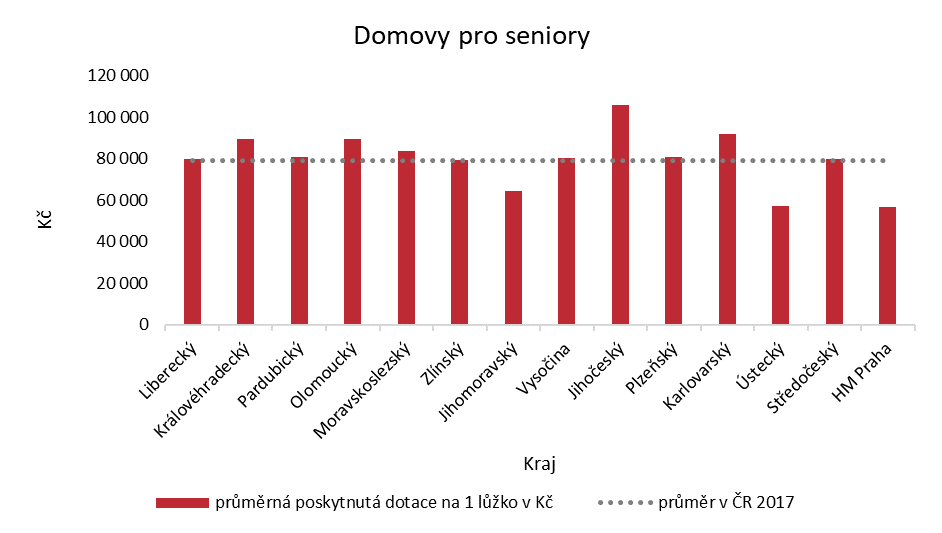 Zdroj: aplikace OKslužby – poskytovatel.Výše poskytnuté dotace na jedno lůžko v domovech pro osoby se zdravotním postižením v jednotlivých krajích v roce 2017 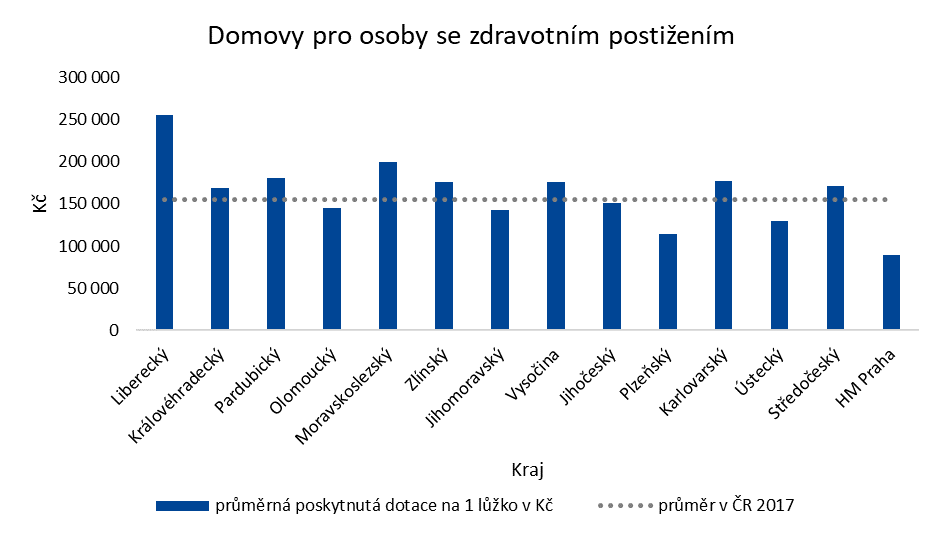 Zdroj: aplikace OKslužby – poskytovatel.Výše poskytnuté dotace na jedno lůžko v domovech se zvláštním režimem v jednotlivých krajích v roce 2017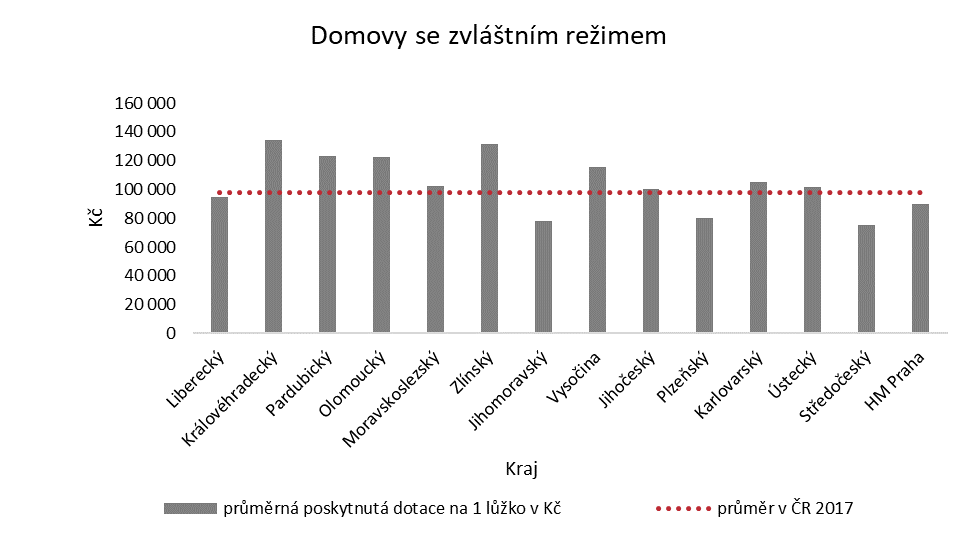 Zdroj: aplikace OKslužby – poskytovatel.Výše poskytnuté dotace na jedno lůžko v chráněném bydlení v jednotlivých krajích v roce 2017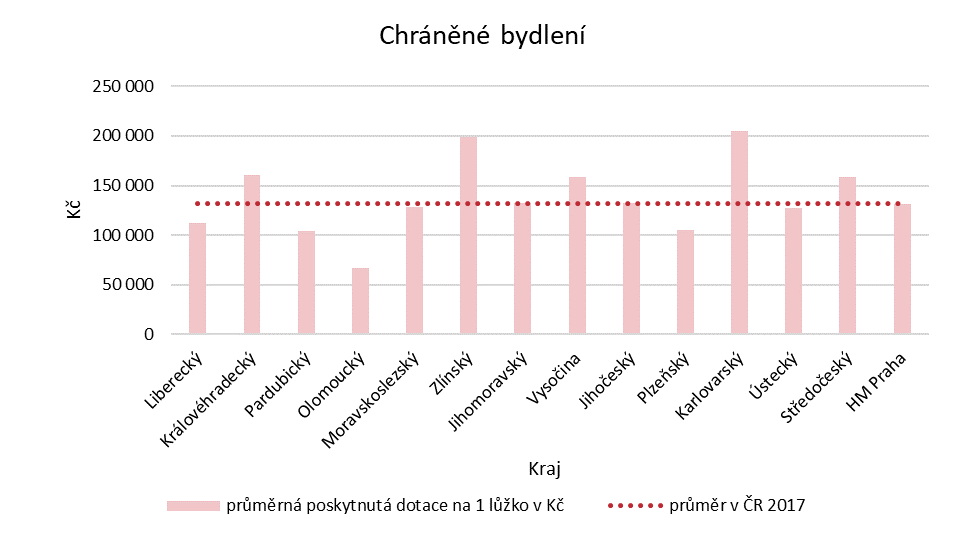 Zdroj: aplikace OKslužby – poskytovatel.Dotační řízení2015201620172017/2015 (nárůst v %)2017 − 2015Sociální služby s místní a regionální působností138 360,008 897,1010 867,0029,992 507,00Sociální služby s nadregionální a celostátní působností14209,80292,90385,1083,56175,30Řešení mimořádných situací0,000,000,60–0,60Celkem 8 569,809 190,0011 252,7031,312 682,90Podskupina zaměstnání / kategorie zaměstnání dle CZ-ISCO2015201520162016201620172017Podskupina zaměstnání / kategorie zaměstnání dle CZ-ISCOHrubý měsíční plat (průměr) Hrubá měsíční mzda (průměr)Hrubý měsíční plat (průměr) Hrubá měsíční mzda (průměr)Hrubá měsíční mzda (průměr)Hrubý měsíční plat (průměr) Hrubá měsíční mzda (průměr)Podskupina zaměstnání / kategorie zaměstnání dle CZ-ISCOKč/měsícKč/měsícKč/měsícKč/měsícKč/měsícKč/měsícKč/měsíc2635 Specialisté v oblasti sociální práce26 81822 49927 99227 99223 76030 67726 2213412 Odborní pracovníci v oblasti sociální práce23 35821 55924 42124 42121 23027 12324 0565321 Ošetřovatelé a pracovníci v sociálních službách v oblasti pobytové péče19 45218 26220 45520 45518 87323 57521 2595322 Ošetřovatelé a pracovníci v sociálních službách v oblasti ambulantních a terénních služeb a domácí péče 18 38317 21919 12319 12317 88922 08320 5055329 Pracovníci osobní péče ve zdravotní a sociální oblasti jinde neuvedení20 74716 89321 99821 99817 82424 27219 601ČR celkemNominální mzdaPodnika-telská sféraNepodnika-telská sféra5321 Ošetřovatelé a pracovníci v sociálních službách v oblasti pobytové péče (dle CZ-ISCO)ČR celkemv Kčv Kčv Kčv Kč201526 59126 53826 83118 262201627 76427 69628 07518 873RokCelkem– z toho: 65+202010 674 4672 134 342203010 783 8952 403 273204010 742 6302 698 767205010 736 2543 075 587206010 678 9413 195 858207010 504 6632 938 579208010 411 9552 931 216209010 447 8833 047 133210010 522 9153 104 179OpatřeníVýstup – indikátorTermín naplněníStav k červenci 2018A.1.1Akční plán podpory přechodu od ústavní péče k podpoře v komunitě (tzv. transformace sociálních služeb)2017A.1.2Realizace plánu (přechodu od ústavní péče k podpoře v komunitě) a kontrola jeho plnění každé čtvrtletí2017A.2.2Vyhlášené výzvy IROP a OPZ obsahující podporu transformace/deinstitucionalizace a sociálních služeb komunitního charakteru2016B.1.4Analýza možností zavedení systému víceletého financování2017B.2.5Stanovení finanční částky pro státní rozpočet 20172016B.3.1Zajistit adekvátní financování sociálních služeb, jejichž součástí je zdravotní péče, novelou zákona č. 108/2006 Sb., o sociálních službách2016B.5.1Novela nařízení vlády č. 564/2006 Sb., o platových poměrech zaměstnanců ve veřejných službách a správě2016D.1.1Zpracovaný návrh paragrafovaného znění novely zákona upravující příspěvek na péči a RIA2017D.4.1Novela zákona č. 108/2006 Sb., o sociálních službách, pro zvýšení podpory neformálních pečovatelů ze strany veřejné správy2017E.1.2Novela zákona č. 108/2006 Sb., o sociálních službách, s cílem legislativně vymezit požadavky na kvalitu sociálních služeb2016E.2.3Novela zákona č. 108/2006 Sb., o sociálních službách, s cílem zajistit jednotný přístup inspekce2016F.2.1Návrh vyhlášky upravující personální standard předložen do legislativního procesu; cíl: definovat personální a materiální standardy pro jednotlivé sociální služby2016F.2.2Návrh vyhlášky upravující materiální standard předložen do legislativního procesu; cíl: definovat personální a materiální standardy pro jednotlivé sociální služby2016G.1.1Zákon o sociálních pracovnících; cíl: definovat personální a materiální standardy pro jednotlivé sociální služby2016G.1.2Prováděcí právní předpis k zákonu o sociálních pracovnících; cíl: definovat personální a materiální standardy pro jednotlivé sociální služby2017G.4.1Novela zákona č. 108/2006 Sb., o sociálních službách, s cílem rozvíjet povolání pracovníků v sociálních službách2016I.1.3Metodický pokyn s cílem jednoznačně vymezit základní pojmy v zákonech, vyhláškách a metodických pokynech2017Zařízení sociálních služebCentra denních služebDenní stacionářeTýdenní stacionářeDomovy pro osoby se zdravotním postiženímDomovy pro senioryDomovy se zvláštním režimemChráněné bydleníAzylové domyDomy na půl cestyZařízení pro krizovou pomocNízkoprahová denní centraNízkoprahová zařízení pro děti a mládežNoclehárnyTerapeutické komunitySociální poradnySociálně terapeutické dílnyCentra sociálně rehabilitačních služebPracoviště rané péčeIntervenční centraZařízení následné péčeDruh sociální službyZákladní oblastiZákladní sociální poradenstvíSociální poradenstvíOdborné sociální poradenstvíSociální poradenstvíOsobní asistence Služby sociální péčePečovatelská službaSlužby sociální péčeTísňová péčeSlužby sociální péčePrůvodcovské a předčitatelské službySlužby sociální péčePodpora samostatného bydlení Služby sociální péčeOdlehčovací službySlužby sociální péčeCentra denních služebSlužby sociální péčeDenní stacionářeSlužby sociální péčeTýdenní stacionářeSlužby sociální péčeDomovy pro osoby se zdravotním postiženímSlužby sociální péčeDomovy pro seniorySlužby sociální péčeDomovy se zvláštním režimemSlužby sociální péčeChráněné bydleníSlužby sociální péčeSociální služby poskytované ve zdravotnických zařízeních lůžkové péčeSlužby sociální péčeRaná péčeSlužby sociální prevenceTelefonická krizová pomocSlužby sociální prevenceTlumočnické službySlužby sociální prevenceAzylové domySlužby sociální prevenceDomy na půl cestySlužby sociální prevenceKontaktní centraSlužby sociální prevenceKrizová pomocSlužby sociální prevenceIntervenční centraSlužby sociální prevenceNízkoprahová denní centraSlužby sociální prevenceNízkoprahová zařízení pro děti a mládežSlužby sociální prevenceNoclehárnySlužby sociální prevenceSlužby následné péčeSlužby sociální prevenceSociálně aktivizační služby pro rodiny s dětmiSlužby sociální prevenceSociálně aktivizační služby pro seniory a osoby se zdravotním postiženímSlužby sociální prevenceSociálně terapeutické dílnySlužby sociální prevenceTerapeutické komunitySlužby sociální prevenceTerénní programySlužby sociální prevenceSociální rehabilitaceSlužby sociální prevenceDruh služby(dle ustanovení § 34 
zákona č. 108/2006 Sb.)201520152016201620172017Druh služby(dle ustanovení § 34 
zákona č. 108/2006 Sb.)Počet služeb celkemKapacita služby (počet lůžek)Počet služeb celkemKapacita služby (počet lůžek)Počet služeb celkemKapacita služby (počet lůžek)Centra denních služeb82–82–79–Denní stacionáře274–269–270–Týdenní stacionáře608365777957868Domovy pro osoby se zdravotním postižením21212 70720912 40220412 231Domovy pro seniory49637 20051437 24751937 037Domovy se zvláštním režimem27615 49430717 78432218 853Chráněné bydlení1963 5562053 8982074 014Azylové domy2157 3112117 1112147 199Domy na půl cesty343763740836396Zařízení pro krizovou pomoc424341434142Nízkoprahová denní centra55–58–61–Nízkoprahová zařízení pro děti a mládež230–235–245–Noclehárny72–76–76–Terapeutické komunity142431322414237Sociální poradny516–523–523–Sociálně terapeutické dílny140–152–152–Centra sociálně rehabilitačních služeb257537266283275361Pracoviště rané péče43–43–47–Intervenční centra18–18–18–Služby následné péče391994224144265Celkem ČR3 27178 5023 35880 4203 40481 503KrajRokDomovy pro senioryDomovy pro senioryDomovy pro senioryDomovy pro senioryDomovy pro senioryKrajRokPočet podpořených poskytovatelůPočet podpořených služeb Podpořená kapacita – počet lůžek*Výše poskytnuté dotace v KčPoskytnutá dotace v Kč na jedno lůžkoHlavní město Praha201524252 529101 994 000,0040 334,56Hlavní město Praha201625282 580106 689 000,0041 357,13Hlavní město Praha201725292 597147 815 000,0056 914,97Jihočeský kraj201529362 955230 171 300,0077 892,15Jihočeský kraj201629352 890248 390 200,0085 948,17Jihočeský kraj201729342 842300 796 344,00105 839,67Jihomoravský kraj201542442 833167 905 200,0059 267,63Jihomoravský kraj201643452 796159 466 200,0057 033,69Jihomoravský kraj201737392 357152 011 400,0064 493,59Karlovarský kraj2015151690056 656 400,0062 951,56Karlovarský kraj2016151689550 320 300,0056 223,80Karlovarský kraj2017161790783 644 100,0092 220,62Královéhradecký kraj201530302 102125 658 000,0059 780,21Královéhradecký kraj201630302 037141 965 000,0069 693,18Královéhradecký kraj201730301 993178 130 230,0089 377,94Liberecký kraj2015171795060 931 000,0064 137,89Liberecký kraj2016171798461 049 000,0062 041,67Liberecký kraj2017171795276 069 342,0079 904,77Moravskoslezský kraj201555634 575279 996 000,0061 201,31Moravskoslezský kraj201654624 514295 987 000,0065 570,89Moravskoslezský kraj201757634 466374 195 000,0083 787,51Olomoucký kraj201532332 505169 939 800,0067 840,24Olomoucký kraj201632332 643188 998 300,0071 509,00Olomoucký kraj201732332 642236 097 800,0089 363,29Pardubický kraj201518191 910129 604 000,0067 855,50Pardubický kraj201618191 837130 777 000,0071 190,53Pardubický kraj201720221 996161 480 000,0080 917,21Plzeňský kraj201518241 815119 848 409,0066 032,18Plzeňský kraj201618241 785100 018 919,0056 033,01Plzeňský kraj201718231 712138 252 276,0080 754,83Středočeský kraj201559614 749237 812 200,0050 079,43Středočeský kraj201658604 611261 680 800,0056 755,11Středočeský kraj201758604 643371 023 900,0079 912,45Ústecký kraj201530353 519174 211 902,3249 506,08Ústecký kraj201631353 353128 707 900,0038 385,89Ústecký kraj201732363 282187 767 869,0057 211,42Kraj Vysočina201524242 116142 309 100,0067 253,83Kraj Vysočina201623232 044135 664 000,0066 371,82Kraj Vysočina201723232 003161 240 835,0080 499,67Zlínský kraj201523352 642128 156 270,0048 507,29Zlínský kraj201623362 436146 892 900,0060 300,86Zlínský kraj201722352 401190 794 000,0079 464,39Celkem2015x46236 0992 125 193 581,3258 870,61Celkem2016x46335 4042 156 606 519,0060 913,52Celkem2017x46134 7932 759 318 096,0079 307,57KrajRokDomovy pro osoby se zdravotním postiženímDomovy pro osoby se zdravotním postiženímDomovy pro osoby se zdravotním postiženímDomovy pro osoby se zdravotním postiženímDomovy pro osoby se zdravotním postiženímKrajRokPočet podpořených poskytovatelůPočet podpořených služeb Podpořená kapacita – počet lůžek*Výše poskytnuté dotace v KčPoskytnutá dotace v Kč na jedno lůžkoHlavní město Praha201515151 11174 363 000,0066 933,39Hlavní město Praha201616161 12182 942 000,0073 990,13Hlavní město Praha2017141489779 707 000,0088 860,31Jihočeský kraj20157862371 109 800,00114 122,61Jihočeský kraj20168857869 099 400,00119 547,07Jihočeský kraj20177757687 289 367,00151 544,04Jihomoravský kraj201512161 096127 118 800,00115 984,31Jihomoravský kraj20161216990110 793 741,23111 912,87Jihomoravský kraj20171215962136 917 900,00142 326,30Karlovarský kraj20157741858 069 900,00138 923,21Karlovarský kraj20167739850 785 600,00127 602,01Karlovarský kraj20177737966 916 900,00176 561,74Královéhradecký kraj20151111705102 574 000,00145 495,04Královéhradecký kraj2016101067693 491 000,00138 300,30Královéhradecký kraj20171010669113 299 740,00169 356,86Liberecký kraj201591228054 670 000,00195 250,00Liberecký kraj20169929356 190 000,00191 774,74Liberecký kraj20179929274 707 228,00255 846,67Moravskoslezský kraj201516271 093155 294 000,00142 080,51Moravskoslezský kraj201615291 026167 407 000,00163 164,72Moravskoslezský kraj201716241 032205 589 000,00199 214,15Olomoucký kraj201511111 080131 387 300,00121 654,91Olomoucký kraj201610101 057136 615 641,00129 248,48Olomoucký kraj201710101 041151 651 200,00145 678,39Pardubický kraj20158872593 149 000,00128 481,38Pardubický kraj201688673101 755 000,00151 196,14Pardubický kraj201788648116 867 000,00180 350,31Plzeňský kraj20159988282 168 645,0093 151,17Plzeňský kraj20169986588 657 869,00102 493,46Plzeňský kraj201799873100 124 017,00114 689,60Středočeský kraj201521211 053136 416 900,00129 501,52Středočeský kraj201621211 066145 987 200,00136 897,22Středočeský kraj201720201 072183 079 149,00170 750,93Ústecký kraj201521321 446173 377 000,00119 901,11Ústecký kraj201621311 362146 674 600,00107 690,60Ústecký kraj201721311 354175 365 264,41129 516,44Kraj Vysočina20159957985 219 000,00147 183,07Kraj Vysočina20169956983 052 000,00145 961,34Kraj Vysočina201799571100 557 500,00176 107,71Zlínský kraj20157181 096129 670 600,00118 312,59Zlínský kraj2016718991130 143 800,00131 325,73Zlínský kraj2017718946166 296 500,00175 789,11Celkem2015x20412 1881 474 587 945,00120 990,84Celkem2016x20111 6651 463 594 851,23125 464,53Celkem2017x19111 3121 758 367 765,41155 440,06KrajRokDomovy se zvláštním režimemDomovy se zvláštním režimemDomovy se zvláštním režimemDomovy se zvláštním režimemDomovy se zvláštním režimemKrajRokPočet podpořených poskytovatelůPočet podpořených služebPodpořená kapacita – počet lůžek*Výše poskytnuté dotace v KčPoskytnutá dotace v Kč na jedno lůžkoHlavní město Praha201517171 05669 651 000,0065 944,90Hlavní město Praha201617181 10474 040 000,0067 089,56Hlavní město Praha201716171 08897 936 000,0090 047,85Jihočeský kraj2015111141739 894 200,0095 669,54Jihočeský kraj2016131347144 973 000,0095 585,55Jihočeský kraj2017131361261 191 252,0099 985,71Jihomoravský kraj201532332 579187 540 500,0072 718,30Jihomoravský kraj201634352 817200 412 273,5471 143,87Jihomoravský kraj201735362 948230 591 781,0078 219,74Karlovarský kraj20157735928 405 300,0079 123,40Karlovarský kraj20168836927 129 500,0073 521,68Karlovarský kraj20178837139 061 200,00105 286,25Královéhradecký kraj2015101043947 074 000,00107 230,07Královéhradecký kraj2016101049856 522 000,00113 497,99Královéhradecký kraj2017101049366 329 600,00134 542,80Liberecký kraj20159937228 173 000,0075 733,87Liberecký kraj2016111152436 678 000,0069 996,18Liberecký kraj2017111155652 684 560,0094 756,40Moravskoslezský kraj201530311 353113 035 876,0083 544,62Moravskoslezský kraj201631331 453125 302 167,0086 236,87Moravskoslezský kraj201733351 568160 917 000,00102 625,64Olomoucký kraj2015131364656 642 000,0087 681,11Olomoucký kraj2016151573174 344 707,00101 702,75Olomoucký kraj2017151573189 685 200,00122 688,37Pardubický kraj20159956347 880 000,0085 044,40Pardubický kraj20169953455 115 000,00103 211,61Pardubický kraj2017101058571 938 000,00122 970,94Plzeňský kraj20157974142 272 672,0057 048,14Plzeňský kraj201681080957 976 303,0071 664,16Plzeňský kraj201781086369 268 986,0080 265,34Středočeský kraj201530311 19151 059 800,0042 882,17Středočeský kraj201628301 26068 832 200,0054 624,39Středočeský kraj201728301 351101 726 800,0075 297,41Ústecký kraj201527291 38594 097 603,0067 940,51Ústecký kraj201628301 571133 614 100,0085 050,35Ústecký kraj201729311 675170 824 610,00101 984,84Kraj Vysočina2015161655947 446 100,0084 876,74Kraj Vysočina2016171763058 086 000,0092 200,00Kraj Vysočina2017181866777 021 000,00115 473,76Zlínský kraj2015141774673 321 930,0098 286,77Zlínský kraj2016151882890 917 800,00109 804,11Zlínský kraj20171621905119 015 500,00131 508,84Celkem2015x24212 406926 493 981,0074 681,72Celkem2016x25713 5981 103 943 050,5481 183,03Celkem2017x26514 4131 408 191 489,0097 705,59KrajRokChráněné bydleníChráněné bydleníChráněné bydleníChráněné bydleníChráněné bydleníKrajRokPočet podpořených poskytovatelů Počet podpořených služeb Podpořená kapacita – počet lůžek*Výše poskytnuté dotace v KčPoskytnutá dotace v Kč na jedno lůžkoHlavní město Praha2015161929230 669 000,00105 102,81Hlavní město Praha2016151829029 438 000,00101 510,34Hlavní město Praha2017151726134 263 000,00131 275,86Jihočeský kraj2015101119816 690 803,0084 296,98Jihočeský kraj2016101225925 683 354,0099 163,53Jihočeský kraj201791024932 972 515,00132 419,74Jihomoravský kraj2015121721716 815 900,0077 492,63Jihomoravský kraj2016152129228 950 946,0099 147,08Jihomoravský kraj2017172431241 426 513,00132 777,29Karlovarský kraj201534848 879 966,00105 713,88Karlovarský kraj2016347811 699 600,00149 994,87Karlovarský kraj2017347815 982 500,00204 903,85Královéhradecký kraj20159910917 259 000,00158 339,45Královéhradecký kraj20169912920 220 000,00156 744,19Královéhradecký kraj2017101014423 071 950,00160 221,88Liberecký kraj20154411111 002 000,0099 117,12Liberecký kraj20164411311 288 000,0099 893,81Liberecký kraj20174411713 089 598,00111 876,91Moravskoslezský kraj2015173250244 089 000,0087 826,69Moravskoslezský kraj2016183455356 971 000,00103 021,70Moravskoslezský kraj2017203255170 971 000,00128 803,99Olomoucký kraj2015101040716 203 044,0039 810,92Olomoucký kraj2016121237018 367 708,0049 642,45Olomoucký kraj2017131337524 915 000,0066 440,00Pardubický kraj2015771257 673 000,0061 384,00Pardubický kraj20168813911 478 000,0082 575,54Pardubický kraj20178814314 890 000,00104 125,87Plzeňský kraj201545916 291 649,5669 139,01Plzeňský kraj201645916 409 537,0070 434,47Plzeňský kraj201744889 273 026,00105 375,30Středočeský kraj2015282954659 031 287,00108 049,42Středočeský kraj2016252647357 596 886,00121 743,58Středočeský kraj2017232447475 257 220,00158 770,51Ústecký kraj2015182141144 168 165,00107 465,12Ústecký kraj2016182145352 159 894,00115 143,25Ústecký kraj2017192246759 656 053,50127 743,16Kraj Vysočina2015101115721 820 400,00138 983,44Kraj Vysočina2016111218326 738 500,00146 112,02Kraj Vysočina2017111218328 948 000,00158 185,79Zlínský kraj201557805 635 390,0070 442,38Zlínský kraj201661213415 419 800,00115 073,13Zlínský kraj201761214228 183 800,00198 477,46Celkem2015x1863 330306 228 604,5691 956,79Celkem2016x1983 557372 421 225,00104 697,99Celkem2017x1963 584472 900 175,50131 947,59